We’ll Meet AgainRoss Parker & Hughie Charles 1939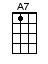 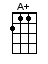 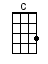 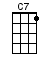 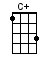 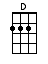 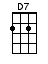 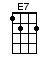 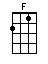 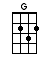 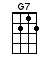 INSTRUMENTAL INTRO:  / 1 2 3 4 /[C] We’ll meet a-[E7]gain, don’t know [A7] where don’t know [Aaug] whenBut I [D7] know we’ll meet a-[G7]gain some sunny [C] day [G7][C] We’ll meet a-[E7]gain, don’t know [A7] where don’t know [Aaug] whenBut I [D7] know we’ll meet again some sunny [G7] day [G7][C] Keep smiling [E7] through just like [A7] you always [Aaug] doTill the [D7] blue skies drive the [G7] dark clouds far a-[C]way [C]So will you [C7] please say hello, to the [Caug] folks that I knowTell them [F] I won’t be long [F]They’ll be [D7] happy to know, that as [D7] you saw me goI was [G] singing this [G7] song[C] We’ll meet a-[E7]gain, don’t know [A7] where don’t know [Aaug] whenBut I [D] know we’ll meet a-[G7]gain some sunny [C] day [G7][C] We’ll meet a-[E7]gain, don’t know [A7] where don’t know [Aaug] whenBut I [D7] know we’ll meet again some sunny [G7] day [G7][C] Keep smiling [E7] through just like [A7] you always [Aaug] doTill the [D7] blue skies drive the [G7] dark clouds far a-[C]way [C]So will you [C7] please say hello, to the [Caug] folks that I knowTell them [F] I won’t be long [F]They’ll be [D7] happy to know, that as [D7] you saw me goI was [G] singing this [G7] song[C] We’ll meet a-[E7]gain, don’t know [A7] where don’t know [Aaug] when But I [D] know we’ll meet a-[G7]gain some sunny [C] day [F] [C]www.bytownukulele.ca